Alison MOORE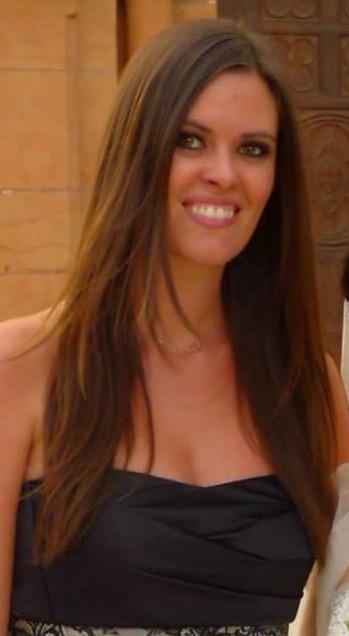 A : anglaisB : françaisC : espagnol, italien Née le 21/02/1983				22 Pemberton, Herbert Rd, Bray, IrlandePortable : +35 38 77 67 58 09alisonlmoore@gmail.comhttps://www.linkedin.com/in/alison-moore-2315834/	EXPÉRIENCES PROFESSIONNELLES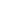 Interprétation d'événements sportifs		Interprète officielle Coupe du monde de rugby, France 2007 et Nouvelle Zélande 2011              Traduction pour la FFR, la FIR, la WRWC et le World Rugby                            Interprète officielle Tournoi des 6 Nations de rugby et test match internationaux	              Interprète pour la Coupe Européenne de Rugby (ERC), Dublin, Londres, Paris, Rome              Interprète pour L’International Rugby Board (IRB)Juin-juillet 2016	Interprète/Fixer pour BBC Radio lors du Championnat d'Europe UEFA de football		Interprétation, traduction et sous-titrage pour Adidas France et le XV de rugbyActuellement       Interprétation et traduction freelanceProfesseur d’EAP (anglais académique), Cardiff University, Pays de Galles2014-2018           Professeur d’EAP, Newcastle University; Cardiff University; Trinity College Dublin2014	              Professeur d’anglais, International House, Dublin, Irlande2012-13               Guide-interprète (anglais, français, espagnol, italien), The Rock Tour, AustralieDepuis 2007        Interprétation et traduction freelance avec DCULS, Context et FC Translations, Dublin
2008-9		Interprétation freelance, Paris
2007	              Stage d’interprétation chez  IUED Genève, Suisse      FORMATION
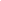 2014-2019           Trinity College Dublin, Département de linguistique appliquée, Doctorat intitulé “Est-ce que les bilingues simultanés surpassent les bilingues séquentiels en interprétation simultanée bidirectionnelle?” April 2017 	British Council IELTS formation pour enseignants, University of Sunderland, Angleterre
Mars 2014            Le Cambridge CELTA (A, avec mention), International House Dublin
2012  	     	Charles Darwin University, Australie, Accréditation guide touristique
2005-2006	University of Bath, Angleterre, Master de Traduction et Interprétation (français, 
                             espagnol, italien)
			-  Interprétation simultanée, consécutive et de liaison (avec mention)
			-  Thèse avec mention
			- Stage d’interprétation, ONU, Vienne, Autriche
2001-2004           University of St Andrews, Ecosse. Licence triple langue (français, espagnol, italien),
		chacune summa cum laude:     
                            		- Année SOCRATES 2003-4 : Valladolid, Espagne/Vérone, Italie
2001		Baccalauréat International, St Andrews College, Dublin
		Baccalauréat irlandais en langue gaélique, niveau A      PRIX2005	              Bourse d’Interprétation, Commission Européenne2002	              Prix Colmenares, langue espagnole, University of St Andrews, Ecosse2001	              Bourse Langues Étrangères, University of St Andrews, Ecosse2001	              Prix d’excellence et prix de langues étrangères, St Andrews College, Dublin1996 	              Prix de meilleur élève de langue française de moins de 15 ans, Festival Francophone de                               WaterfordCENTRE D'INTÉRÊTS ET AUTRES ACTIVITÉS Langues, littérature, théâtre, cinéma, musique, danse (irlandaise et latine)Voyages de découverte, photographie, cuisineSports : natation, cyclisme, jogging, bateau (permis côtier français)